       ҠАРАР                                                                            РЕШЕНИЕ«15» март 2024й                      №34                                «15»марта2024гО внесении изменений в Решение Совета сельского  поселения Нижнебиккузинский сельсовет муниципального района Кугарчинский район Республики Башкортостан № 27 от 22 декабря 2023 года«О бюджете сельского  поселения Нижнебиккузинский  сельсоветмуниципального  района Кугарчинский район Республики Башкортостанна 2024 год и на плановый  период 2025 и 2026 годов»В соответствии с Бюджетным кодексом Российской Федерации Совет сельского поселения Нижнебиккузинский сельсовет муниципального района Кугарчинский район Республики Башкортостан РЕШИЛ:1. Внести в решение Совета сельского  поселения Нижнебиккузинский сельсовет муниципального района Кугарчинский  район Республики Башкортостан от 22 декабря 2023 года №27 «О бюджете сельского поселения Нижнебиккузинский сельсовет муниципального района Кугарчинский район Республики Башкортостан  на 2023 год и на плановый период 2024 и 2025 годов»  следующие  изменения:1.1. Пункт 1 изложить в следующей редакции: 1) прогнозируемый общий объем доходов бюджета сельского поселения Нижнебиккузинский сельсовет муниципального района Кугарчинский район Республики Башкортостан в сумме 3 285 789 рублей 96 копеек;2) общий объем расходов бюджета сельского поселения Нижнебиккузинский сельсовет муниципального района Кугарчинский район Республики Башкортостан в сумме 3 285 789  рублей 96 копеек;1.2. Приложение №1 «Поступления доходов в бюджет  сельского  поселения Нижнебиккузинский сельсовет муниципального района Кугарчинский район Республики Башкортостан на 2024 год» изложить в новой редакции.	1.3. Приложение №2 «Распределение бюджетных ассигнований сельского  поселения Нижнебиккузинский сельсовет муниципального района Кугарчинский район Республики Башкортостан на 2024 год по разделам, подразделам, целевым статьям, группам видов расходов классификации расходов бюджетов» изложить в новой редакции.	1.4. Приложение №3 «Ведомственная  структура  расходов бюджета сельского  поселения Нижнебиккузинский сельсовет муниципального района Кугарчинский район Республики Башкортостан на 2024 год»  изложить в новой редакции.	2. Обнародовать настоящее Решение на информационном стенде в здании Администрации сельского  поселения  Нижнебиккузинский сельсовет и разместить на официальном сайте сельского  поселения Нижнебиккузинский  сельсовет муниципального района Кугарчинский район Республики Башкортостан.Глава сельского поселения   Нижнебиккузинский сельсовет муниципального района Кугарчинский район                          Газиев И.Ф.      БАШКОРТОСТАН  РЕСПУБЛИКАҺЫКүгарсен районы муниципаль районынын Түбәнге Биккужа ауыл Советы ауыл биләмәһе хакимиәте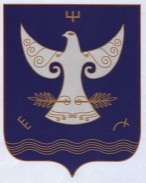 РЕСПУБЛИКА  БАШКОРТОСТАНАдминистрация сельского поселения Нижнебиккузинский сельсовет муниципального района Кугарчинский район 